TREETOP FAMILY NURTURE CENTRE(Inverkeithing & Rosyth)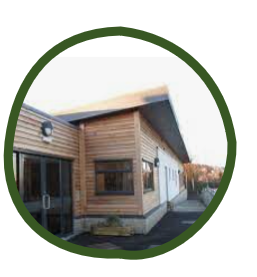 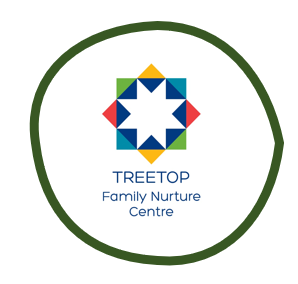 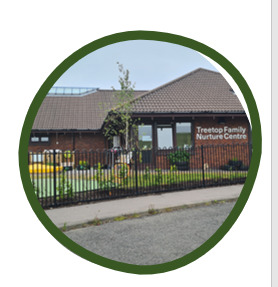 Improvement Plan2022-23National Improvement Framework Priority:Improvement in children and young people’s health and wellbeing.Closing the attainment gap between the most and least disadvantaged children and young peopleImprovement in children and young people’s health and wellbeing.Closing the attainment gap between the most and least disadvantaged children and young peopleImprovement in children and young people’s health and wellbeing.Closing the attainment gap between the most and least disadvantaged children and young peopleImprovement in children and young people’s health and wellbeing.Closing the attainment gap between the most and least disadvantaged children and young peopleImprovement in children and young people’s health and wellbeing.Closing the attainment gap between the most and least disadvantaged children and young peopleFocused Priority 1:  Health and Wellbeing- enhancing a culture that has health and wellbeing of children, families and staff at the heart of daily practice.Health and Wellbeing- enhancing a culture that has health and wellbeing of children, families and staff at the heart of daily practice.Health and Wellbeing- enhancing a culture that has health and wellbeing of children, families and staff at the heart of daily practice.Health and Wellbeing- enhancing a culture that has health and wellbeing of children, families and staff at the heart of daily practice.Health and Wellbeing- enhancing a culture that has health and wellbeing of children, families and staff at the heart of daily practice.GIRFEC:RtA:RtA:HGIOELC:HGIOELC:HGIOELC:HealthyNurturedRespectedResponsibleIncludedSection 2: Being me- starting strongSection 5: Early childhood curriculum and pedagogical leadershipSection 8: Transitions Matter; to MeSection 2: Being me- starting strongSection 5: Early childhood curriculum and pedagogical leadershipSection 8: Transitions Matter; to Me1.1 Self-evaluation for self-improvement1.2 Leadership of Learning1.3 Leadership of change2.5 Family Learning2.6 Transitions3.1 Ensuring wellbeing, equality and inclusion1.1 Self-evaluation for self-improvement1.2 Leadership of Learning1.3 Leadership of change2.5 Family Learning2.6 Transitions3.1 Ensuring wellbeing, equality and inclusion1.1 Self-evaluation for self-improvement1.2 Leadership of Learning1.3 Leadership of change2.5 Family Learning2.6 Transitions3.1 Ensuring wellbeing, equality and inclusionExpected ImpactStrategic Actions PlannedResponsibilitiesResponsibilitiesMeasure of Success(Triangulation of Evidence/QI Methodology)TimescalesHealth & Wellbeing of children, parents and staff is recognised as crucial in maintaining high quality ELC provision.We will observe happy, settled, confident learners in our playrooms.We will observe an increase in parental engagement.We will maintain positive staff health and wellbeing.Develop a health and wellbeing strategy with support from Morag Docherty (Educational Psychologist).Establish a parent forum with ‘Wellbeing’ as a standing agenda item.Regular consultation with children to inform agreed wellbeing strategy. Parent questionnaire created and distributed to gauge the wellbeing needs of families at Treetop FNC.Questionnaire created and distributed to gauge the wellbeing needs of staff members at Treetop FNC.Staff supervision will be available to all staff on an opt in basis. Identified Wellbeing Champions:Lisa FlynnShona WilsonAndrew FletcherMichelle Identified Wellbeing Champions:Lisa FlynnShona WilsonAndrew FletcherMichelle QuestionnairesFamily Forum Meeting Minutes2.5 self-evaluationPLJ chats with familiesLeuven scale termly - tracking matrix and action plans: review and measure over time.Aug- Dec 2022Sep 2022OngoingAug 2022Dec 2022TermlyChildren, Families and staff will value the importance of healthy eating in our daily lives both at home and in nursery.Children will be able to identify the difference between healthy and unhealthy foods which will support them to make healthy choices.Parents will benefit from Peep (learning together programme) which will focus on healthy eating and mealtime routines in the home. Family learning programme will offer cooking sessions where parents will have the opportunity to plan and organise healthy and affordable meals.Identify and train food champions to ensure cooking sessions are sustainable as a family learning offering. Healthy and affordable packed lunch project- working with healthy weight team. This project will allow parents to discuss healthy lunches and challenges surrounding lunches. It will also give them the opportunity to make lunches with their children.Community offering for baby weaning programme supported by NHS Fife. Family worker will engage with ‘Henry’ Training’.Children will develop their understanding of where food comes from through opportunities to grow, harvest and prepare our own fruit and vegetables. Further establish partnerships with the sanctuary garden, the orchard, Inver Flora and the community allotments.Re-establish Fare Share at InverkeithingDevelop a monitoring system for ‘wider achievements’. ElizabethShona WilsonPeep Practitioners:Nicola McMillanRebecca LoganJane ToddKat CallaghanAlina KatzmarczykFood Champions TBCThe best team (NHS)Elizabeth Hunter (DHoC)Shona Wilson (Family worker) and NHSJane Todd (EYO)Linda Downie (SEYO)Lorna McGuigan (SEYO)Elizabeth Hunter (DHoC)SLTElizabethShona WilsonPeep Practitioners:Nicola McMillanRebecca LoganJane ToddKat CallaghanAlina KatzmarczykFood Champions TBCThe best team (NHS)Elizabeth Hunter (DHoC)Shona Wilson (Family worker) and NHSJane Todd (EYO)Linda Downie (SEYO)Lorna McGuigan (SEYO)Elizabeth Hunter (DHoC)SLTParental feedback- standard peep formsParental questionnaire pre and post cooking.Anecdotal evidence from staff about children’s choices at lunchtime.Mealtime Rating Score Sheet (using statements from Health & Social Care Standards)Wider Experiences MonitoringN5 reportsSep 2022October 2022Sep 2022From Aug (monthly)Jan 2023OngoingOngoingTerm 1Term1-4Horizontal and vertical transitions will support positive attachments, predictable routines and independence.Children will experience a higher quality lunchtime and snack time experience- within a calm environment.Children will benefit from smoother horizontal transitions from play to mealtimes.Children will experience a high-quality transition into nursery.Furniture Audit will be carried out to gauge the need for new furniture to support snack and mealtimes.Children will have the opportunity to develop independent self- help skills and social and communication skills too. This will be achieved through combining existing Butterfly room and Ladybird room together at Treetop Inverkeithing.Communal spaces will be developed to incorporate cosy spaces.Develop a mealtimes policy.Staff will agree roles and responsibilities of the early years practitioner during snack and mealtimes.Professional Reading- Setting the Table and Food Matters.Review current transition programme for N3s and N4s.Staff will engage in peer reflections with an identified colleague to evaluate how they:support social and emotional wellbeingand how they support and extend language and communication.SLT will carry out direct observations of:ECERS 3; Personal care, routines, meals and snacks. (N4, 5)ITERS- 5; Personal care, routines, meals and snacks (EE)SEYOsElizabeth (DHoC)Andrea Stark (PT)Rachel Marshall (HT)All staff and childrenAll staffAll StaffAll staffAll StaffparentsSEYOsElizabeth (DHoC)Andrea Stark (PT)Rachel Marshall (HT)All staff and childrenAll staffAll StaffAll staffAll StaffparentsSLT direct observation-:ECERS 3; Personal care, routines, meals and  snacks. (N4, 5)ITERS- 5; Personal care, routines, meals and snacks (EE)Peer reflection:SSTEW, Sub Scale 2; Social and emotional wellbeingPeer reflection:Subscale 3- supporting and extending language and communicationParent questionnaire re transitionPhotos of environmentJune 2022August 2022January 2023May 2023Aug-Dec 2022Dec 2022Feb 2023Sep 2022Nov 2022June 2023Sep 2022Jan 2023May 2023Ongoing EvaluationOngoing EvaluationOngoing EvaluationOngoing EvaluationOngoing EvaluationOngoing EvaluationThis will be updated as part of on-going cycle of self-evaluation during session 2022-23.This will be updated as part of on-going cycle of self-evaluation during session 2022-23.This will be updated as part of on-going cycle of self-evaluation during session 2022-23.This will be updated as part of on-going cycle of self-evaluation during session 2022-23.This will be updated as part of on-going cycle of self-evaluation during session 2022-23.This will be updated as part of on-going cycle of self-evaluation during session 2022-23.National Improvement Framework Priority:Improvement in attainment, particularly in literacy and numeracyClosing the attainment gap between the most and least disadvantaged childrenImprovement in attainment, particularly in literacy and numeracyClosing the attainment gap between the most and least disadvantaged childrenImprovement in attainment, particularly in literacy and numeracyClosing the attainment gap between the most and least disadvantaged childrenImprovement in attainment, particularly in literacy and numeracyClosing the attainment gap between the most and least disadvantaged childrenImprovement in attainment, particularly in literacy and numeracyClosing the attainment gap between the most and least disadvantaged childrenFocused Priority 2:  Curriculum and Pedagogy: Providing a high-quality learning environment through sensitive interactions, interesting spaces and experiences that are set in meaningful contexts.Curriculum and Pedagogy: Providing a high-quality learning environment through sensitive interactions, interesting spaces and experiences that are set in meaningful contexts.Curriculum and Pedagogy: Providing a high-quality learning environment through sensitive interactions, interesting spaces and experiences that are set in meaningful contexts.Curriculum and Pedagogy: Providing a high-quality learning environment through sensitive interactions, interesting spaces and experiences that are set in meaningful contexts.Curriculum and Pedagogy: Providing a high-quality learning environment through sensitive interactions, interesting spaces and experiences that are set in meaningful contexts.GIRFEC:RtA:RtA:HGIOELC:HGIOELC:HGIOELC:HealthyNurturedAchievingRespectedResponsibleIncludedSection 3:  What I need to grow and developSection 5: Early childhood curriculum and pedagogical leadershipSection 6: Putting Pedagogy into PracticeSection 7: Ensuring quality through critically reflective practiceSection 3:  What I need to grow and developSection 5: Early childhood curriculum and pedagogical leadershipSection 6: Putting Pedagogy into PracticeSection 7: Ensuring quality through critically reflective practice2.2 Curriculum2.3 Learning, Teaching and Assessment3.2 Securing Children’s Progress2.2 Curriculum2.3 Learning, Teaching and Assessment3.2 Securing Children’s Progress2.2 Curriculum2.3 Learning, Teaching and Assessment3.2 Securing Children’s ProgressExpected ImpactStrategic Actions PlannedResponsibilitiesResponsibilitiesMeasure of Success(Triangulation of Evidence/QI Methodology)TimescalesAll stakeholders will have a shared understanding of what we are aiming to achieve through the design of the curriculum. Staff INSET training will support practitioners to explore the refreshed curriculum Narrative and understand the core components and principles of design.Review existing curriculum rationale.Re-defining what ‘quality ELC provision means and reaching a shared understanding of this through a refreshed curriculum rationale.Refreshed Curriculum Rationale will be communicated via visual poster and Video and shared on Treetop FNC website. Parent questionnaire will be created and distributed to identify what they feel is unique and central to practice at Treetop.Establish a Parent forum.Rachel Marshall (AHT)All StaffSLTRachel Marshall (AHT)All StaffSLTSelf-EvaluationsParent QuestionnairesDirect ObservationsMinutes from Parent ForumAug INSETJune 2023Jan 2023Sep 2022TermlyThe nursery environment will be evaluated and planned for through the eyes of the child.Staff will use the SEIC quality image to consider the nursery environment from the perspective of the child. Observations carried out at art area (including who is using the area and length of time engaged).Observations carried out at blocks area (including who is using the area and length of time engaged).Observations carried out at sand area (including who is using the area and length of time engaged).Observations carried out at water area (including who is using the area and length of time engaged).Observations carried out at home corner (including who is using the area and length of time engaged).Staff will support returning children to evaluate environmental changes.Staff will collate children’s voice to evaluate each areaAndrea StarkRachel MarshallSEYOsAndrea StarkRachel MarshallSEYOsSelf- EvaluationsObservations of children at playChildren’s evaluations of play spacesStaff evaluations of play spacesLeuven scale termly - tracking matrix and action plans: review and measure over time.Nov INSETSep 2022Oct 2022Jan 2023Feb 2023April 2023Aug/ Sep 2022Dates as aboveStaff will look outwards and work in partnership with another FNC to evaluate the environment.Staff will carry out an exchange visit to another FNC setting.Staff will observe and communicate observations back to the team.Staff will receive feedback from visiting colleagues on environment.Staff will provide feedback to other colleagues on numeracy. All EYOsAll EYOsAll EYOsAll EYOsObservations against Criteria 3 of the quality framework.Qualitative Practitioner FeedbackTerm 3 dates TBCStaff will develop a deeper understanding of developmental stages of literacy through engagement with the SEIC Literacy Resource- This document focuses on relating to others, early oral language, sensory motor development, play and creativity, mark-making, the importance of sound, rhythm and rhyme and phonological awareness. This session will focus on pre-writing skills and early oral language.Revise SALT training.Staff will become familiar with the SEIC literacy resource through professional reading and discussion:Staff will read and reflect on Chapter 2 of the SEIC Literacy resource- Sensorimotor and motor development.Staff will read and reflect on Chapter 5 of the SEIC Literacy resource- A form of developing representation mark making, drawing and writing.Staff will read and reflect on Chapter 3 of the SEIC Literacy resource- relating to others and early language development.Staff will read and reflect on Chapter 4 of the SEIC Literacy resource- play and creativity in becoming a symbol maker and userSLT will carry out PLJ monitoring with an enhanced focus on writing.Rachel Marshall (AHT)Andrea Stark (PT)Rachel Marshall (AHT)Andrea Stark (PT)Self-evaluationPLJ monitoring (writing focus)Moderation and analysis of ELIPS data-Term 1,3, 4Learning consultations/ reviews - term 2,3,4Language and literacy trackersNov 2022Nov 2022Nov 2022Nov 2022Jan 2023Jan-June 2023Ongoing EvaluationOngoing EvaluationOngoing EvaluationOngoing EvaluationOngoing EvaluationOngoing EvaluationThis will be updated as part of on-going cycle of self-evaluation during session 2022-23.This will be updated as part of on-going cycle of self-evaluation during session 2022-23.This will be updated as part of on-going cycle of self-evaluation during session 2022-23.This will be updated as part of on-going cycle of self-evaluation during session 2022-23.This will be updated as part of on-going cycle of self-evaluation during session 2022-23.This will be updated as part of on-going cycle of self-evaluation during session 2022-23.National Improvement Framework Priority:Improvement in attainment, particularly in literacy and numeracyClosing the attainment gap between the most and least disadvantaged childrenImprovement in attainment, particularly in literacy and numeracyClosing the attainment gap between the most and least disadvantaged childrenImprovement in attainment, particularly in literacy and numeracyClosing the attainment gap between the most and least disadvantaged childrenImprovement in attainment, particularly in literacy and numeracyClosing the attainment gap between the most and least disadvantaged childrenImprovement in attainment, particularly in literacy and numeracyClosing the attainment gap between the most and least disadvantaged childrenImprovement in attainment, particularly in literacy and numeracyClosing the attainment gap between the most and least disadvantaged childrenFocused Priority 3:  Securing Children’s Progress: High quality early learning and childcare contributes significantly to enhancing children’s progress and achievement as they grow and learn.Securing Children’s Progress: High quality early learning and childcare contributes significantly to enhancing children’s progress and achievement as they grow and learn.Securing Children’s Progress: High quality early learning and childcare contributes significantly to enhancing children’s progress and achievement as they grow and learn.Securing Children’s Progress: High quality early learning and childcare contributes significantly to enhancing children’s progress and achievement as they grow and learn.Securing Children’s Progress: High quality early learning and childcare contributes significantly to enhancing children’s progress and achievement as they grow and learn.Securing Children’s Progress: High quality early learning and childcare contributes significantly to enhancing children’s progress and achievement as they grow and learn.GIRFEC:GIRFEC:RtA:RtA:HGIOELC:HGIOELC:HGIOELC:NurturedAchievingRespectedResponsibleNurturedAchievingRespectedResponsibleSection 3: What I need to grow and developSection 5: Early childhood curriculum and pedagogical leadershipSection 6: Putting Pedagogy into PracticeSection 3: What I need to grow and developSection 5: Early childhood curriculum and pedagogical leadershipSection 6: Putting Pedagogy into Practice1.1 Self-evaluation for self-improvement    1.2 Leadership of Learning2.5 Family learning                                  2.7 Partnerships2.3 Learning, teaching and assessment       3.1 Ensuring well-being, equality and inclusion   1.1 Self-evaluation for self-improvement    1.2 Leadership of Learning2.5 Family learning                                  2.7 Partnerships2.3 Learning, teaching and assessment       3.1 Ensuring well-being, equality and inclusion   1.1 Self-evaluation for self-improvement    1.2 Leadership of Learning2.5 Family learning                                  2.7 Partnerships2.3 Learning, teaching and assessment       3.1 Ensuring well-being, equality and inclusion   Expected ImpactStrategic Actions PlannedStrategic Actions PlannedResponsibilitiesResponsibilitiesMeasure of Success(Triangulation of Evidence/QI Methodology)TimescalesPlanning of learning will be timely and support Early Years Practitioners to plan for high quality learning experiences for all children.We will gather variety of exemplar planners to look at and discuss features of each. Staff will take inspiration from exemplar planners and professional reading to devise suitable planning formats (Mid-term and responsive) in the pre-school playrooms.Establish a ‘support and approaches’ system whereby smart targets are agreed and reviewed for individual children as appropriate, reducing barriers to learning.Staff will engage with training on ‘Smart Targets’ to support the implementation of ‘Support & Approaches’ System.Educational Psychologist (Morag Docherty)  support the use of the SCERTS (Social Communication, Emotional Regulation and Transactional Supports) framework which will then be used to support planning for children with complex additional support needs.We will gather variety of exemplar planners to look at and discuss features of each. Staff will take inspiration from exemplar planners and professional reading to devise suitable planning formats (Mid-term and responsive) in the pre-school playrooms.Establish a ‘support and approaches’ system whereby smart targets are agreed and reviewed for individual children as appropriate, reducing barriers to learning.Staff will engage with training on ‘Smart Targets’ to support the implementation of ‘Support & Approaches’ System.Educational Psychologist (Morag Docherty)  support the use of the SCERTS (Social Communication, Emotional Regulation and Transactional Supports) framework which will then be used to support planning for children with complex additional support needs.Andrea Stark (PT)Rachel Marshall (HT)SLTRachel Marshall (AHT)Andrea Stark (PT)Andrea Stark (PT)Rachel Marshall (HT)SLTRachel Marshall (AHT)Andrea Stark (PT)Monitoring of PlanningMonitoring of observations in PLJsLearning Consultations- termly‘Support & Approaches’ files and tracking achievement of smart targetsAug- Sep 2022- gather exemplarsOct 2022- discuss and agree planning formatNov 2022 INSETChildren will have increased levels of participation across the 4 arenas of Pupil Participation (Learning, teaching and assessment, personal achievement, decision making groups and wider community).Staff will review the existing opportunities for pupil participation across the 4 arenas.Erin McGuigan will lead staff training on ‘Talking Mats’.Review planning formatNew agreed planning format will provide further opportunities for children to record their voice.Staff will engage in training sessions on ‘Children’s voice’ using Hart’s Ladder of participation as a tool to increase opportunities for children to use their voice. Staff will review the existing opportunities for pupil participation across the 4 arenas.Erin McGuigan will lead staff training on ‘Talking Mats’.Review planning formatNew agreed planning format will provide further opportunities for children to record their voice.Staff will engage in training sessions on ‘Children’s voice’ using Hart’s Ladder of participation as a tool to increase opportunities for children to use their voice. Andrea Stark (PT)Rachel Marshall (HT)All EYOsAndrea Stark (PT)Rachel Marshall (HT)All EYOsLearning Consultations- termly.Hart’s Ladder targeted observation scaleLearner Voice – learning wall, mind maps, floor booksEvidence in PLJs and displays.May 2022January 2023?Aug-Oct 2022Oct- Dec 2022Feb INSETRe-establish a family learning programme (Recovery Post Covid)Establish leadership roles across the staff team.Parental engagement questionnaires to gauge what family learning opportunities will suit existing children, parents and community.Peep sessions - linked to healthy eating and transition. Re-establish Parent Forum.Establish a ‘Treetop shop’ at Inverkeithing where parents can give donations for second hand goods. Establish leadership roles across the staff team.Parental engagement questionnaires to gauge what family learning opportunities will suit existing children, parents and community.Peep sessions - linked to healthy eating and transition. Re-establish Parent Forum.Establish a ‘Treetop shop’ at Inverkeithing where parents can give donations for second hand goods. Shona Wilson (Family Worker)SLTShona Wilson (Family Worker)SLTAttendance figures at family learning offeringsParental feedback from family learning groupsAug 2022Reviewed termlyStaff will develop an understanding of trauma informed practice. Identify 8 ‘Trauma Informed Leads’ who will form a Trauma Informed Working party to meet with the EP.Trauma Informed Practice Training which will consider different definitions of trauma, improve their understanding of Adverse Childhood Experiences and the prevalence of trauma, explore the impact of trauma on the brain and consider survival approaches. This training will be cascaded to the whole team. In-House ‘Nurturing Approaches’ training.Identify 8 ‘Trauma Informed Leads’ who will form a Trauma Informed Working party to meet with the EP.Trauma Informed Practice Training which will consider different definitions of trauma, improve their understanding of Adverse Childhood Experiences and the prevalence of trauma, explore the impact of trauma on the brain and consider survival approaches. This training will be cascaded to the whole team. In-House ‘Nurturing Approaches’ training.EYOs/ SEYOs x8(names tbc)Educational Psychology ServiceRachel Marshall (AHT)EYOs/ SEYOs x8(names tbc)Educational Psychology ServiceRachel Marshall (AHT)Staff QuestionnairesNov 2022Nov- June 2023Develop staff and parental understanding of children who are developing differently. Staff will engage with an identified professional learning text: Muggleton, J. (2022) Developing Differently. Jessica Kingsley Publishers: London.Staff will engage in training sessions to explore how children develop differently and how we can support them and their families.Staff will engage with an identified professional learning text: Muggleton, J. (2022) Developing Differently. Jessica Kingsley Publishers: London.Staff will engage in training sessions to explore how children develop differently and how we can support them and their families.EYOSSLTAndrea Stark (PT)EYOSSLTAndrea Stark (PT)PADS Pre and Post training questionnaires (Rating Scales)PLJ observationsTerm 1-4Term 1-4Ongoing EvaluationOngoing EvaluationOngoing EvaluationOngoing EvaluationOngoing EvaluationOngoing EvaluationOngoing EvaluationThis will be updated as part of on-going cycle of self-evaluation during session 2022-23.This will be updated as part of on-going cycle of self-evaluation during session 2022-23.This will be updated as part of on-going cycle of self-evaluation during session 2022-23.This will be updated as part of on-going cycle of self-evaluation during session 2022-23.This will be updated as part of on-going cycle of self-evaluation during session 2022-23.This will be updated as part of on-going cycle of self-evaluation during session 2022-23.This will be updated as part of on-going cycle of self-evaluation during session 2022-23.